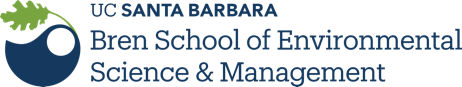 Prerequisite Verification Form for the 2021-22 Application CycleThe Bren School of Environmental Science & Management at UC Santa Barbara welcomes applicants from any undergraduate major, and it values a diverse student body. Bren faculty expect that applicants to the Master of Environmental Data Science program will have completed the required prerequisite coursework, described on the Bren School MEDS Admissions page, prior to enrollment.In the provided space below, please provide course titles, institution names, terms completed and grades for each course you completed that meets the required MEDS prerequisites. Please upload this form to the UCSB Graduate Division’s Online Application. Note: This form must be submitted in addition to transcripts; unofficial transcripts from all institutions attended must be provided as described in UCSB’s online application requirements.Your name (Last, First): Required prerequisite 1: Background in Environmental Science  Degree in an environmentally related discipline (biology, chemistry, ecology, economics, geology, geography, governance, politics and policy, life cycle assessment, marine science, environmentally-related engineering, etc). or strong course work (4-5 courses in environmentally related topics). Please indicate your degree as it appears on your transcript.  If you do not fulfill the prerequisite with your degree, indicate all coursework you have completed that relates to this prerequisite (you don’t have to do both).  Indicate the course title, institution, term of completion, and grade earned. You may add or remove rows as necessary. Undergraduate Degree Earned:Additional Degrees or Certificates Earned:Required prerequisite 2: Math 1 course Calculus, 1 course Statistics (quarter or semester) Please include all coursework you have completed that relates to this prerequisite. Relevant courses include calculus, statistics and probability, econometrics, and regression analysis, among others. Indicate the course title, institution name, term of completion, and grade earned. You may add or remove rows as necessary. Optional relevant coursesPlease include other relevant courses. Indicate the course title, institution name, term of completion, and grade earned. You may add or remove rows as necessary. Optional AP credit articulationsIf you are using Advanced Placement (AP) credit toward Bren’s MEDS prerequisite requirements, please include summaries of the courses at your university for which you received AP credit. For example, at the University of Pittsburgh, receiving a passing grade on the AP Biology exam is seen as the equivalent as receiving a passing grade in the lower-division course BIOSC 150 Foundations of Biology 1. You may add or remove rows as necessary.Course titleInstitution at which course was completedTerm completedGrade earnedEX: CHEM 1A General Chemistry University of California, Santa BarbaraSpring 2014A-Course titleInstitution at which course was completedTerm completedGrade earnedEX: MATH 3A Calculus IUniversity of California, Santa BarbaraFall 2013B+Course titleInstitution at which course was completedTerm completedGrade earnedEX: ECON 9 Intro to EconomicsUniversity of California, Santa BarbaraFall 2011BCourse title & institutionDescriptionEX: BIOSC 150 Foundations of Biology 1 from the University of PittsburghThis is an introductory course divided into two parts. The first part covers the cellular basis of life including a discussion of simple chemistry; cells as units of structure and function; and energy transformations. The second part includes an examination of those functions common to all organisms such as nutrition, gas and fluid transport and hormonal and neuronal control. Throughout, the emphasis is on the mechanisms used to accomplish these basic functions.